بڑے گھر کی بیٹی ۔ پریم چندبڑے گھر کی بیٹی پریم چند کا ایک اہم افسانہ ہے ۔اس افسانے میں پریم چندنے گھریلو حالات کا بیان بہت خوبصورت انداز میں  پیش کیا ہے ۔افسانے کا مرکزی کردار آنند ی ہے ۔پریم چندنے  اس افسانے کے ذریعے گاؤں کے بہووں کو اچھا پیغام دیا ہے ۔اس میں خاندان کے سب لوگ آپس میں مل جل کر یکجہتی سے رہنے پر زور دیا گیا ہے۔ بینی مادھوسنگ موز گوری پور کے زمیندار تھے۔ اس کے دو بیٹے تھے ۔بڑے کا نام سری کنٹھ تھا۔ اس نے بی اے پاس کر کے ایک دفتر میں نوکری حاصل کر لی تھی۔ پرانی رسم و رواج کے شیوائی تھی۔ اور مشترکہ خاندان کے رہبر کے زبردست حامی تھے۔ دوسرے بیٹے کا نام لال بہاری سنگھ تھا۔آنندی سری کنٹھ سنگ کی بیوی تھی ۔ وہ ایک بڑے اور اونچے خاندان کی لڑکی تھی ۔اس کے باپ ایک چھوٹی سی ریاست کے تعلقہ دار تھے۔ آنندی ان کے چوٹی لڑکی تھی ۔وہ اپنی سب بہنوں سے زیادہ حسین اور نیک تھی ۔اس وجہ سے ٹھاکر گوبند سنگھ اسے بہت پیار کرتے تھے۔آنندی  دیوی اپنے سسرال میں ائی تو وہاں کا رنگ ڈھنگ کچھ اور ہی دیکھا ۔آنندی نے تھوڑے ہی دنوں میں ان تبدیلیوں سے دوچار ہونے لگی۔ایک روز دوپہر کے وقت لال بہاری سنگھ دو مرغیاں لے آیا ۔آنندی سے گوشت پکانے کے لیے کہا۔ لیکن گھر میں گھی پاؤں بھر سے زیادہ نہ تھی۔ آنندی نے سب گھی گوشت میں ڈال دیا لال بہاری سنگھ کھانے بیٹھے تو دال میں گھی نہ تھا ۔لال بہاری کے پوچھنے سے آنندی نے جواب دی کہ گھی پاؤں بھرتھی پورا گوشت میں ڈال دیا ۔اس معاملے میں لال بہاری اور آنندی کے بیچ میں بحث و تکرار ہوتی ہے ۔لال بہاری آنندی کے مائیکے کے بارے میں کہنے سے آنندی کو غصہ آتی ہے۔ لال بہاری بھی غصہ میں تھا ۔لال بہاری جوتے اٹھا کر آنندی کی طرف زور سے پھینکا ۔آنندی نے ہاتھ سے روک لی سر بچ گیا ۔مگر انگلی میں سخت چوٹ آئی انندی غصے سے کانپتے ہوئے اپنی کمرے میں ا ٓکر کھڑی ہو گئی۔ آنندی خون کا گھونٹ پی کر رہ گئی۔سری کنٹھ سنگ ہر ہفتے کو اپنے مکان پر آیا کرتا تھا۔آنندی دو دن تک کچھ کھائے بغیر شوہر کی انتظار میں تھی ۔آخر سری گنٹھ کو اس کے بارے میں معلوم ہوتا ہے۔ آنندی اور سری کنٹھ کے بیچ میں  بے چینگی پیدا ہوتی ہے ۔گھر کے اس حالات سے مایوس ہو کر سری کنٹھ گھر سے جانے کا فیصلہ کرتا ہے۔ سری گنٹھ کو لال بہاری سے نفرت ہوتی ہے۔ سری کنٹھ  لال بہاری کا چہرہ دیکھنے سے نفرت کرتا تھا ۔اس لیے لال بہاری گھر سے جانے کا فیصلہ کرتا ہے۔لال بہاری گھر چھوڑ کر جانے سے پہلے ٓانندی سے ملنے آتا ہے ۔آنندی کا دل پگل جاتا ہے۔ وہ لال بہاری کو گھر سے جانے نہ دیتی ہے۔ اور سب معاف کر دیتی ہے ۔سریگنٹ سنگھ سے بھی اسے معافی دینے کے لیے کہتی ہے ۔سب لوگوں کی نفرتیں دور ہو جاتی ہے ۔آنندی کے اس عمل کو گھر کے سب لوگ تعریف کرتے ہیں ۔بینی مادھوسنگھاانندی کا داد دیتے ہرےٍٍء  کہتےہےکہ بھڑے گھر کی بیٹیاں ایسی ہی ہوتی ہیں ۔سب لوگ خوش ہوتے ہیں ۔آپس میں گلے لگاتے ہیں۔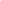 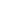 